NovemberBME próbanyelvvizsga /Csanády Szilvia/November 6.				A szünet utáni első tanítási napNovember 6- január 4.		OKTV 1. forduló /Koudela Judit/November 8.		16.30		Márton nap (lampionos felvonulás óvodások November 9-13.			Emelt szintű szóbeli érettségi vizsgák részvételével) /Szekeres V., Csaba S., Vitárius Balázs/November 10. 	14.30		Bolyai magyar nyelvi csapatverseny (3-8. évf.)/Antal Erzsébet/ (nevezési határidő: október 1.)November 15		12.00		Nyílt nap a gimnáziumban (külön kiírás szerint) /Koudela J./November 15.		17.00-19.00	Fogadó óra /Aszódi J./November 16.		17.00		Beiskolázási szülői értekezlet (8. osztály) /Koudela J./November 21.		14.30		Bolyai magyar eredményhirdetés-Arany terem /Antal E./November 22.		14.00		Szép magyar beszéd – iskolai forduló, felső tagozat /Antal Péter, Sz.-né Vida Enikő/ gimnázium /Kovács Etelka, N-Rédei Edina/November 				„Adventi koszorúkészítés”/Arany terem/	/Sashegyi Arany Iskolaalapítvány szervezésében és támogatásával /November		14.00		Simonyi helyesírási verseny – kerületi SOTE /Ferenczi Emese/November 24-ig			A kompetenciaméréshez (magyar, matematika, angol)					szükséges adatok megküldése /Vitárius Balázs/November 24.		14.30		Bolyai magyar nyelvi csapatverseny (9-12 évf.) /Ferenczi Emese/ (nevezési határidő: október 1.)November 26.	vasárnap 17.00-20.00	Szalagavató – MOM Művelődési Központ /Vitárius Balázs/November 27.				„Ne vásárolj semmit” napNovember 28.				Varga Tamás Matematika verseny-7-8. évfolyam iskolai fordulója /Kopacz Mária/November 29.	9.00-12.00	Pályaorientációs nap/Aszódi Judit/					Tanítás nélküli munkanap 1.November 30.		14.00		Implom József helyesírási verseny /N-Rédei Edina/November 		13.00		Idegen nyelvi fordítói versenyBudapest, 2017. november 6.				Patkó Lajos s.k. intézményvezető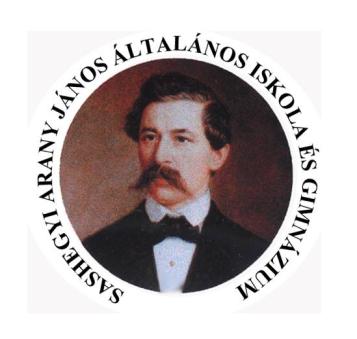 Sashegyi Arany János Általános Iskola és GimnáziumOM: 0352891124. Budapest, Meredek utca 1.Tel.: 319-3378, 319-3379, 319-3380Web: www.aranyj.hu    E-mail:aranyj12ker@gmail.com